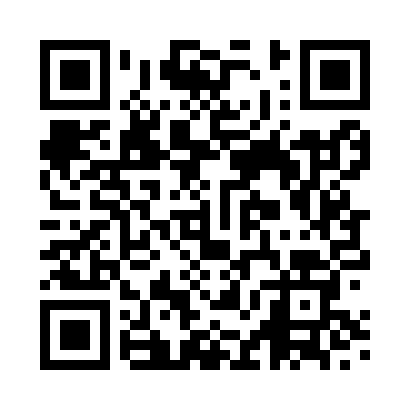 Prayer times for Eppleby, North Yorkshire, UKMon 1 Jul 2024 - Wed 31 Jul 2024High Latitude Method: Angle Based RulePrayer Calculation Method: Islamic Society of North AmericaAsar Calculation Method: HanafiPrayer times provided by https://www.salahtimes.comDateDayFajrSunriseDhuhrAsrMaghribIsha1Mon2:544:361:116:549:4511:282Tue2:544:371:116:549:4511:283Wed2:554:381:116:549:4411:284Thu2:554:391:116:549:4411:275Fri2:564:401:126:549:4311:276Sat2:564:411:126:539:4211:277Sun2:574:421:126:539:4211:278Mon2:574:431:126:539:4111:269Tue2:584:441:126:529:4011:2610Wed2:594:451:126:529:3911:2611Thu2:594:471:136:519:3811:2512Fri3:004:481:136:519:3711:2513Sat3:014:491:136:509:3611:2414Sun3:024:501:136:509:3511:2415Mon3:024:521:136:499:3311:2316Tue3:034:531:136:499:3211:2317Wed3:044:551:136:489:3111:2218Thu3:054:561:136:479:3011:2119Fri3:054:581:136:479:2811:2120Sat3:064:591:136:469:2711:2021Sun3:075:011:136:459:2511:1922Mon3:085:021:136:449:2411:1823Tue3:085:041:136:439:2211:1824Wed3:095:051:136:439:2111:1725Thu3:105:071:136:429:1911:1626Fri3:115:091:136:419:1711:1527Sat3:125:101:136:409:1611:1428Sun3:135:121:136:399:1411:1429Mon3:135:141:136:389:1211:1330Tue3:145:151:136:379:1011:1231Wed3:155:171:136:369:0911:11